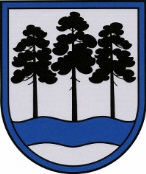 OGRES  NOVADA  PAŠVALDĪBAReģ.Nr.90000024455, Brīvības iela 33, Ogre, Ogres nov., LV-5001tālrunis 65071160, e-pasts: ogredome@ogresnovads.lv, www.ogresnovads.lv PAŠVALDĪBAS DOMES ĀRKĀRTAS SĒDES PROTOKOLA IZRAKSTS17.Par Ogres novada pašvaldības iekšējo noteikumu Nr.24/2021 “Ogres novada pašvaldības administratīvās komisijas nolikums” apstiprināšanuSaskaņā ar Administratīvo teritoriju un apdzīvoto vietu likuma Pārejas noteikumu 2. punktu un Pielikuma 28. punktu, Ogres novads ir vienota administratīvā teritorija, ko veido administratīvajā teritorijā ietilpstošās teritoriālā iedalījuma vienības: Birzgales pagasts, Ikšķiles pilsēta, Jumpravas pagasts, Krapes pagasts, Ķeguma pilsēta, Ķeipenes pagasts, Lauberes pagasts, Lēdmanes pagasts, Lielvārdes pagasts, Lielvārdes pilsēta, Madlienas pagasts, Mazozolu pagasts, Meņģeles pagasts, Ogres valstspilsēta, Ogresgala pagasts, Rembates pagasts, Suntažu pagasts, Taurupes pagasts, Tīnūžu pagasts, Tomes pagasts.Saskaņā ar Ministru kabineta 2020. gada 10. novembra noteikumus Nr. 671 “Pašvaldību institūciju, finanšu, mantas, tiesību un saistību pārdales kārtība pēc administratīvo teritoriju robežu grozīšanas vai sadalīšanas”, Ogre novada pašvaldība pēc administratīvo teritoriju robežu grozīšanas vai sadalīšanas pārņem tai piekrītošās reorganizējamās pašvaldības institūcijas, finanses, mantu, tiesības un saistības.Vides aizsardzības un reģionālās attīstības ministrijas izstrādātajā Metodikā 2021. gada jaunveidojamo novadu pašvaldību darbības uzsākšanai (izdota saskaņā ar Administratīvo teritoriju un apdzīvoto vietu likumu, redakcijā uz 2021. gada 1. jūliju) norādīts, ka ar 2021. gada 1. jūliju apvienojamo pašvaldību komisijas turpina darbu līdz jaunveidojamās pašvaldības attiecīgo komisiju izveidošanai, kas pārņems iepriekšējo komisiju vestās lietas un citus risināmos jautājumus. Likuma “Par pašvaldībām” 61.panta ceturtā daļa nosaka, ka administratīvā pārkāpuma procesa veikšanai, kā arī likumā "Par audzinoša rakstura piespiedu līdzekļu piemērošanu bērniem" noteikto uzdevumu izpildei pašvaldības dome apstiprina pašvaldības administratīvo komisiju vismaz piecu cilvēku sastāvā.Tādējādi nepieciešams izveidot vienu pašvaldības administratīvo komisiju normatīvajos aktos noteikto pienākumu izpildei.Saskaņā ar Ogres novada pašvaldības 2021. gada 1. jūlija saistošo noteikumu Nr. 12/2021 “Ogres novada pašvaldības nolikums” 9. punktu, komisijas darbību reglamentē domes apstiprināts nolikums.Lai noteiktu Ogres novada pašvaldības administratīvās komisijas sastāvu, uzdevumus un darbību, nepieciešams apstiprināt Ogres novada pašvaldības administratīvās komisijas nolikumu.Pamatojoties uz likuma “Par pašvaldībām” 41.panta pirmās daļas 2.punktu un 61.panta trešo daļu,balsojot: ar 20 balsīm "Par" (Andris Krauja, Artūrs Mangulis, Atvars Lakstīgala, Dace Kļaviņa, Dace Māliņa, Dace Nikolaisone, Dainis Širovs, Dzirkstīte Žindiga, Edgars Gribusts, Egils Helmanis, Gints Sīviņš, Ilmārs Zemnieks, Jānis Kaijaks, Jānis Lūsis, Jānis Siliņš, Liene Cipule, Pāvels Kotāns, Raivis Ūzuls, Toms Āboltiņš, Valentīns Špēlis), "Pret" – nav, "Atturas" – nav,Ogres novada pašvaldības dome NOLEMJ:Apstiprināt Ogres novada pašvaldības iekšējos noteikumus Nr.24/2021 “Ogres novada pašvaldības administratīvās komisijas nolikums” (pielikumā uz 3 lapām).Kontroli par lēmuma izpildi uzdot Ogres novada pašvaldības izpilddirektoram.(Sēdes vadītāja, domes priekšsēdētāja E.Helmaņa paraksts)Ogrē, Brīvības ielā 33Nr.62021.gada 5.augustā